附件4：  天津市景观协会团体会员登记表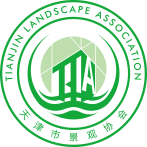 填表日期：     年     月     日注：1、此表作为编制新会员名录依据，需加盖公章，填写项目要齐全、数据准确，字迹清晰；2、此表附营业执照副本、资质证书复印件及企业简介。单位名称成立时间成立时间通信地址邮    编邮    编电子邮箱电    话电    话网    址传    真传    真企业性质职工人数职工人数资质认证隶属行业隶属行业会员类别注册资金（万元）注册资金（万元）代表企业在协会担任职务的联系人姓名性别年龄政治面貌现任职务职称联系电话备注代表企业在协会担任职务的联系人法人代表推荐人对本协会的希望和要求：                            会员单位负责人签字：（公章）      年   月   日    对本协会的希望和要求：                            会员单位负责人签字：（公章）      年   月   日    对本协会的希望和要求：                            会员单位负责人签字：（公章）      年   月   日    对本协会的希望和要求：                            会员单位负责人签字：（公章）      年   月   日    对本协会的希望和要求：                            会员单位负责人签字：（公章）      年   月   日    对本协会的希望和要求：                            会员单位负责人签字：（公章）      年   月   日    对本协会的希望和要求：                            会员单位负责人签字：（公章）      年   月   日    对本协会的希望和要求：                            会员单位负责人签字：（公章）      年   月   日    对本协会的希望和要求：                            会员单位负责人签字：（公章）      年   月   日    天津市景观协会审批意见：（公章）                 津景协（团） 第   号                  年   月   日  天津市景观协会审批意见：（公章）                 津景协（团） 第   号                  年   月   日  天津市景观协会审批意见：（公章）                 津景协（团） 第   号                  年   月   日  天津市景观协会审批意见：（公章）                 津景协（团） 第   号                  年   月   日  天津市景观协会审批意见：（公章）                 津景协（团） 第   号                  年   月   日  天津市景观协会审批意见：（公章）                 津景协（团） 第   号                  年   月   日  天津市景观协会审批意见：（公章）                 津景协（团） 第   号                  年   月   日  天津市景观协会审批意见：（公章）                 津景协（团） 第   号                  年   月   日  天津市景观协会审批意见：（公章）                 津景协（团） 第   号                  年   月   日  